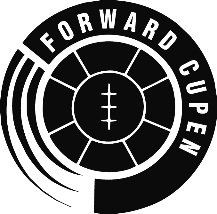 DIPLOMTilldelat ……………………………………………………………Spelare …………………………………………………………………………………Förening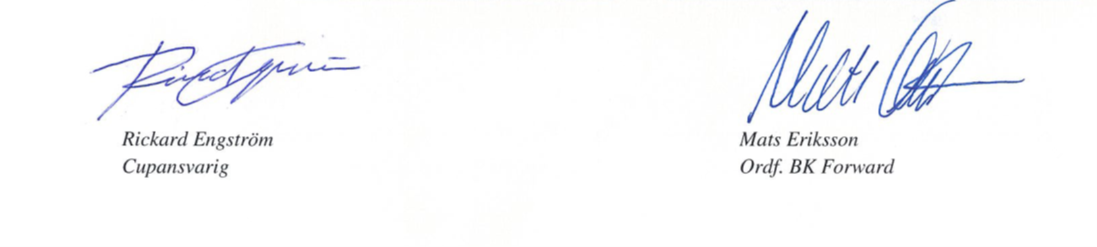 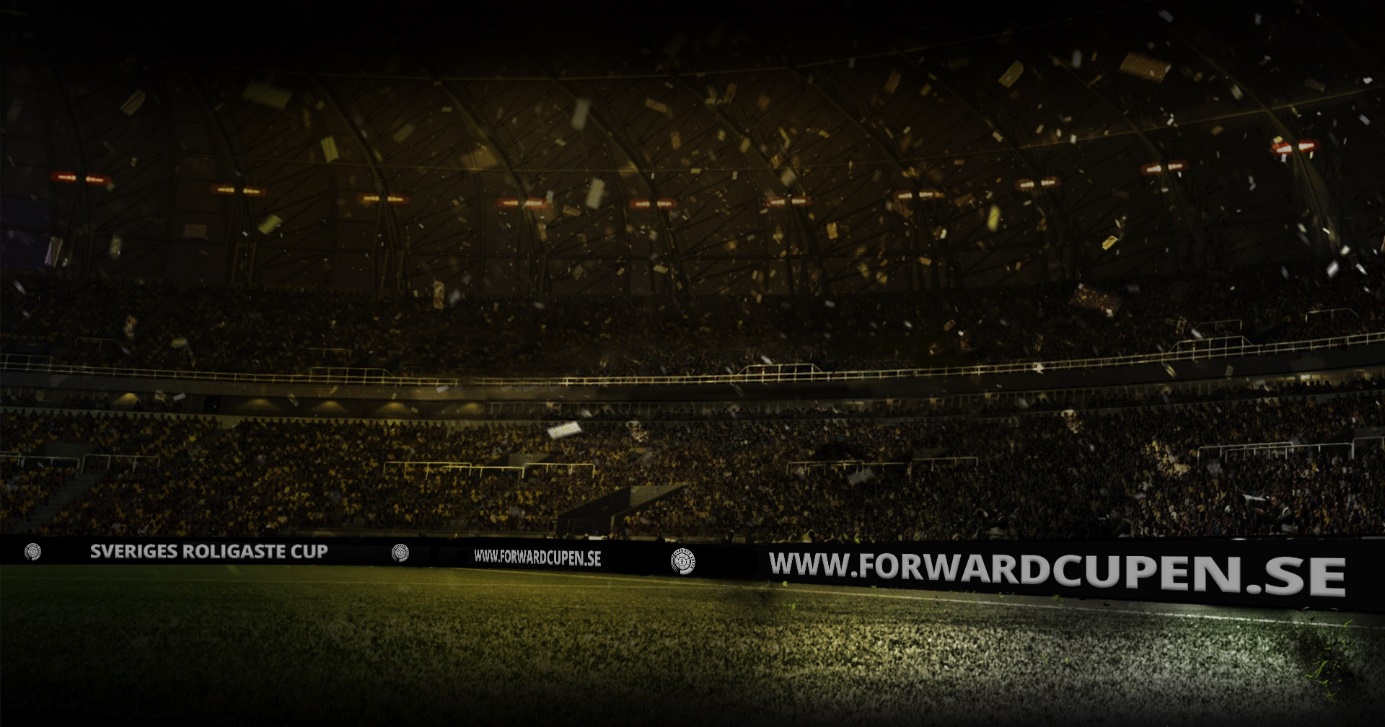 2017